Załącznik do uchwały Nr ….
Rady Gminy Mokrsko
z dnia ….…2022 r.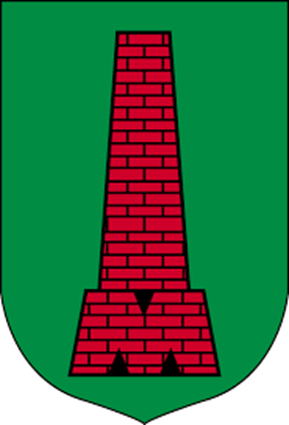 Gminny Program Profilaktyki i Rozwiązywania Problemów Alkoholowych oraz Przeciwdziałania Narkomanii na lata 2022 – 2025Marzec 2022WSTĘPGminny Program Profilaktyki i Rozwiązywania Problemów Alkoholowych oraz Przeciwdziałania Narkomanii na lata 2022 - 2025 określa sposób realizacji zadań własnych wynikających z art. 41 ust. 1 i 2 ustawy z dnia 26 października 1982 r. o wychowaniu 
w trzeźwości i przeciwdziałaniu alkoholizmowi oraz art. 10 ust. 3 ustawy z dnia 29 lipca 
2005 r. o przeciwdziałaniu narkomanii, art. 2 pkt 4b ustawy z dnia 17 grudnia 2021 r. 
o zmianie ustawy o zdrowiu publicznym oraz niektórych innych ustaw oraz art. 3.1 ustawy 
z dnia 11 września 2015 r. o zdrowiu publicznym oraz Rozporządzenia Rady Ministrów 
z dnia 30 marca 2021 r. w sprawie Narodowego Programu Zdrowia.Program charakteryzuje wielopłaszczyznowe podejście do kwestii w zakresie profilaktyki i rozwiązywania problemów alkoholowych, przeciwdziałania narkomanii oraz uzależnieniom behawioralnym. Program określa kierunki podejmowanych działań w zakresie profilaktyki rozwiązywania problemów alkoholowych, wskazuje podmioty odpowiedzialne za ich realizację, określa źródła finansowania tych działań. Ze względu, iż problemy związane 
z nadużywaniem alkoholu powodują szkody zarówno społeczne jaki i ekonomiczne zadaniem gminy jest podejmowanie odpowiednich działań celem zmniejszenia tychże problemów. Program w dużej mierze stanowi kontynuację oraz rozwinięcie sprawdzonych już działań podejmowanych w latach poprzednich oraz wzbogacony o nowe zadania wynikające 
z aktualnych potrzeb Gminy Mokrsko.Przedstawiony program adresowany jest do osób uzależnionych od alkoholu, narkotyków, wyrobów tytoniowych, innych środków odurzających i ich rodzin, osób zagrożonych uzależnieniem, dzieci i młodzieży oraz wszystkich, którzy doświadczają przemocy w rodzinie.ZADANIA W ZAKRESIE PROFILAKTYKI I ROZWIĄZYWANIA PROBLEMÓW ALKOHOLOWYCHZgodnie z art. 4¹ ust. 1 i 2 ustawy z dnia 26 października 1982 r. o wychowaniu 
w trzeźwości i przeciwdziałaniu alkoholizmowi prowadzenie działań związanych 
z profilaktyką i rozwiązywaniem problemów alkoholowych oraz integracji społecznej osób uzależnionych od alkoholu należy do zadań własnych gminy. W szczególności zadania te obejmują: 1. zwiększenie dostępności pomocy terapeutycznej i rehabilitacyjnej dla osób uzależnionych od alkoholu; 2. udzielanie rodzinom, w których występują problemy alkoholowe, pomocy psychospołecznej i prawnej, a w szczególności ochrony przed przemocą w rodzinie; 3. prowadzenie profilaktycznej działalności informacyjnej i edukacyjnej w zakresie rozwiązywania problemów alkoholowych i przeciwdziałania narkomanii, w szczególności dla dzieci i młodzieży, w tym prowadzenie pozalekcyjnych zajęć sportowych, a także działań na rzecz dożywiania dzieci uczestniczących w pozalekcyjnych programach opiekuńczo – wychowawczych i socjoterapeutycznych;4. wspomaganie działalności instytucji, stowarzyszeń i osób fizycznych, służącej rozwiązywaniu problemów alkoholowych; 5. podejmowanie interwencji w związku z naruszeniem przepisów określonych w art. 13¹ i 15 ustawy oraz występowanie przed sądem w charakterze oskarżyciela publicznego; 6. wspieranie zatrudnienia socjalnego poprzez organizowanie i finansowanie centrów integracji społecznej.ZADANIA W ZAKRESIE PRZECIWDZIAŁANIA NARKOMANIIPrzeciwdziałanie narkomanii zgodnie z art. 10 ustawy z dnia 29 lipca 2005 r. 
o przeciwdziałaniu narkomanii należy do zadań własnych gminy. Zadania te obejmują 
w szczególności: 1. zwiększenie dostępności pomocy terapeutycznej i rehabilitacyjnej dla osób uzależnionych 
i osób zagrożonych uzależnieniem; 2. udzielanie rodzinom, w których występują problemy narkomanii, pomocy psychospołecznej i prawnej; 3. prowadzenie profilaktycznej działalności informacyjnej, edukacyjnej oraz szkoleniowej 
w zakresie rozwiazywania problemów narkomanii, w szczególności dla dzieci i młodzieży, 
w tym  prowadzenie zajęć sportowo – rekreacyjnych dla uczniów, a także działań na rzecz dożywiania dzieci uczestniczących w pozalekcyjnych programach opiekuńczo – wychowawczych i socjoterapeutycznych; 4. wspomaganie działań instytucji, organizacji pozarządowych i osób fizycznych, służących rozwiązywaniu problemów narkomanii; 5. pomoc społeczną osobom uzależnionym i rodzinom osób uzależnionych dotkniętych ubóstwem i wykluczeniem społecznym i integrowanie ze środowiskiem lokalnym tych osób 
z wykorzystaniem pracy socjalnej i kontraktu socjalnego.Realizacja wyżej wymienionych zadań prowadzona będzie przez Gminny Ośrodek Pomocy Społecznej w Mokrsku w ramach Gminnego Programu Profilaktyki i Rozwiązywania Problemów Alkoholowych oraz Przeciwdziałania Narkomanii na lata 2022 – 2025.PODSTAWA PRAWNA I MERYTORYCZNA PROGRAMU	Podstawę prawną opracowania Gminnego Programu Profilaktyki i Rozwiązywania Problemów Alkoholowych i Przeciwdziałania Narkomanii stanowią następujące akty prawne: - ustawa z dnia 26 października 1982 r. o wychowaniu w trzeźwości i przeciwdziałaniu alkoholizmowi ( Dz. U. z 2021 r. poz. 1119),-  ustawa z dnia 29 lipca 2005 r. o przeciwdziałaniu narkomanii (Dz.U. z 2020 r. poz.2050 
z późn.zm.), - - ustawa z dnia 17 grudnia 2021 r. o zmianie ustawy o zdrowiu publicznym oraz niektórych innych ustaw (Dz.U. z 2021 r. poz. 2469),- ustawa z dnia 08 marca 1990 r. o samorządzie gminnym (Dz.U. z 2021 r. poz. 1372 z późn. zm.), - ustawy z dnia 24 kwietnia 2003 r. o działalności pożytku publicznego i wolontariacie  
(Dz.U. z 2020 r. poz. 1057), - ustawy z dnia 27 sierpnia 2009 r. o finansach publicznych (Dz. U. z 2021 r. poz. 305 z późn. zm.), - ustawa z dnia 11 września 2015 r. o zdrowiu publicznym (Dz.U. z 2019 r. poz. 2365 
z późn.zm.).I. DIAGNOZA ŚRODOWISKACelem diagnozy jest dostarczenie wiarygodnych informacji mających wpływ na planowanie i realizację Programu oraz podstawowe problemy środowiskowe w opinii mieszkańców gminy Mokrsko. Za najważniejsze problemy w środowisku lokalnym mieszkańcy uznali bezrobocie, alkoholizm oraz zubożenie społeczne. Z pewnością w tych sferach są największe oczekiwania wobec władz, związane z podjęciem działań umożliwiających zwiększenie poziomu zatrudnienia, przeciwdziałanie ubóstwu oraz rozwiązywanie problemu uzależnień. Bezrobocie przyczynia się do występowania wielu negatywnych zjawisk. Jednym z jego skutków jest ubożenie rodziny, które często prowadzi do narastania konfliktów i napięć między członkami rodziny oraz przyczynia się do powstawania patologii społecznych. Ponad ¼ badanych mieszkańców gminy Mokrsko deklaruje, że doświadczyło w swoim życiu bezrobocia. Badani mężczyźni oceniają wyżej niż badane kobiety szansę znalezienia pracy w gminie. Wśród najbardziej zagrożonych ubóstwem i wykluczeniem społecznym grup w gminie, badani mieszkańcy wymieniają osoby uzależnione, osoby starsze oraz rodziny wielodzietne. Problem nadużywania alkoholu jest wymieniany jako jeden z najważniejszych problemów społecznych przez mieszkańców. Ponad połowa badanych mieszkańców zauważa wzrost spożywania napojów alkoholowych 
w otoczeniu i że w czasie ostatniego roku było świadkiem lub doświadczyło nagannego zachowania młodzieży spożywającej alkohol. Umiarkowanym problemem wśród badanych mieszkańców gminy Mokrsko jest problem narkotyków. Trzech z badanych mieszkańców przyznaje się do przynajmniej jednorazowego użycia narkotyku w swoim życiu. Problemem środowiskowym w gminie Mokrsko jest przemoc. 23,6% ankietowanych przyznała, że zna osobę ze swojego środowiska doświadczającą przemoc fizyczną, a ponad 34% badanych zna osobę ze swojego środowiska doświadczają przemocy psychicznej. Ponadto 16,4% respondentów odpowiedziało, że zna przypadki bicia dzieci  przez ich rodziców czy opiekunów. Należy podkreślić, że większość badanych 75,3 % posiada wiedzę na temat instytucji, do których należy się zwrócić, by pomóc osobie, która jest ofiarą przemocy. Szeroka oferta różnego rodzaju form gier hazardowych oraz ich dostępność sprawiają, 
że problem staje się coraz bardziej rozpowszechniony. 58,4% badanych mieszkańców wzięło przynajmniej raz w życiu udział w konkursach organizowanych przez gazety, telewizję, operatorów telefonicznych, polegających na wysyłaniu płatnych smsów, grało przynajmniej raz w życiu na automatach, przynajmniej raz w życiu obstawiło zakłady bukmacherskie 
oraz grało kiedykolwiek w grę na pieniądze w Internecie.Światowa Organizacja Zdrowia (WHO) podaje, że aż 50% zaburzeń zdrowia psychicznego prowadzących do nadużywania substancji psychoaktywnych, agresji 
i przemocy, a także innych zachowań antyspołecznych zaczyna się w okresie dojrzewania. Dzieci i młodzież są więc grupą wymagającą szczególnie intensywnych oddziaływań profilaktycznych.Środowisko szkolne wywiera ogromny wpływ na rozwój fizyczny, emocjonalny 
i społeczny dzieci i młodzieży, stąd jego kształtowanie może sprzyjać zdrowiu psychicznemu.Badania WHO pozwoliły na wyodrębnienie najistotniejszych czynników chroniących oraz czynników ryzyka: 1) przemoc rówieśnicza, 2) odrzucenie przez rówieśników, 3) słaba więź ze szkołą, 4) niedostateczne kierowanie własnym zachowaniem (brak kontroli),5) destrukcyjna grupa rówieśnicza, 6) niepowodzenia szkolne.Wraz z wiekiem badanych uczniów wzrasta odsetek młodych uczniów eksperymentujących z alkoholem, papierosami oraz substancjami psychoaktywnymi. Najbardziej rozpowszechnione wśród badanych uczniów jest spożywanie napojów alkoholowych oraz palenie papierosów. W związku z tym skutecznością profilaktyki jest konieczność planowania cyklicznych działań. Warunkiem zmiany postawy, a więc nadrzędnego celu oddziaływań profilaktycznych jest ich regularne utrwalanie, zastępowanie zachowań destruktywnych konstruktywnymi oraz wspieranie uczniów w zdobywaniu wiedzy nie tylko na temat zagrożeń podejmowanych przez nich zachowań, ale także pomoc 
w gromadzeniu wiedzy na temat alternatywnych postaw, tj. warunkujących poprawę jakości funkcjonowania uczniów w środowisku szkolnych i rodzinnym. Jednym z elementów skutecznej profilaktyki jest także ewaluacja podejmowanych działań. Jej cel wiąże się z oceną skuteczności wprowadzanych zmian i planowaniu następnych.Wśród postulowanych oddziaływań profilaktycznych należy wyróżnić:- o zwrócenie uwagi nauczycieli i opiekunów na specyficzne potrzeby uczniów, które wiążą się ze specyfiką ich rozwoju psychospołecznego;- o wsparcie rozwoju praktycznych umiejętności uczniów w zakresie rozwiązywania konfliktów, radzenia sobie ze stresem, asertywnością, konstruktywnym wyrażaniem emocji 
i potrzeb, przyjmowania perspektywy innych oraz empatii; - o wspieranie uczniów w rozwijaniu ich pasji, zainteresowań oraz w kształtowaniu w nich postaw ukierunkowanych na twórczość, kreatywność i motywację odkrywania nowych rzeczy;- o wzmacnianie w uczniach poczucia przynależności, skuteczności i sprawczości; - o kreowanie pozytywnej atmosfery współpracy, umożliwiającej im samodzielne podejmowanie decyzji, branie za nich odpowiedzialności.Warto również wspomnieć, że obok oddziaływań kierowanych do uczniów warto planować także szkolenia profilaktyczne dla grona pedagogicznego oraz rodziców. Jest to warunkiem inicjowania zmian systemowych, a więc nie tylko pracy nad zasobami osobowymi uczniów, ale także kształtowania ich środowiska szkolnego oraz rodzinnego - głównych środowisk, 
w których funkcjonują.II. ADRESACI PROGRAMUAdresatami Programu są wszyscy mieszkańcy gminy Mokrsko, a w szczególności następujące grupy osób:1) osoby uzależnione od alkoholu oraz od narkotyków i innych substancji psychoaktywnych;2) dzieci i młodzież szkolna;3) rodziny (w tym osoby współuzależnione) oraz najbliższe otoczenie osób;4) osoby i ich rodziny bezpośrednio dotknięte problemem uzależnienia;5) osoby i ich rodziny zagrożone wystąpieniem problemu uzależnienia;6) przedstawiciele instytucji i służb, pracujących z osobami i rodzinami zagrożonymi, bądź dotkniętymi problemem uzależnienia od narkotyków i innych substancji psychoaktywnych.III. ZADANIA PROGRAMURealizatorem Programu jest Gminny Ośrodek Pomocy Społecznej w Mokrsku oraz inne podmioty, którym zlecane są zadania Programu, w tym m.in. placówki oświatowe gminy Mokrsko. Realizuje zadania z zakresu:1) profilaktyki i rozwiązywania problemów alkoholowych; 2) przeciwdziałania narkomanii; 3) przeciwdziałania innym uzależnieniom.Do zadań tych należy: 1) wykonywanie zadań w zakresie profilaktyki i rozwiązywania problemów alkoholowych, przeciwdziałania narkomanii oraz uzależnieniom behawioralnym; 2) inicjowanie, wspieranie i prowadzenie działań, które zmierzają do ograniczenia używania alkoholu, środków odurzających, substancji psychotropowych, środków zastępczych lub nowych substancji psychoaktywnych, w szczególności wśród dzieci i młodzieży; 3) inicjowanie, wspieranie i prowadzenie działań w zakresie przeciwdziałania przemocy domowej, w tym w rodzinach z problemem używania alkoholu, środków odurzających, substancji psychotropowych, środków zastępczych lub nowych substancji psychoaktywnych oraz uzależnień behawioralnych; 4) inicjowanie, wspieranie i prowadzenie działań w zakresie profilaktyki zaburzeń, które wynikają z prenatalnej ekspozycji na alkohol, środki odurzające, substancje psychotropowe, środki zastępcze lub nowe substancje psychoaktywne, oraz inicjowanie i wspieranie działań 
w zakresie pomocy osobom ze spektrum płodowych zaburzeń alkoholowych (FASD) oraz ich rodzinom lub opiekunom; 5) prowadzenie działań, które zmierzają do podnoszenia jakości oddziaływań profilaktycznych kierowanych do dzieci i młodzieży; 6) inicjowanie działań, które zmierzają do poprawy dostępności i jakości pomocy na rzecz członków rodzin z problemem używania alkoholu, środków odurzających, substancji psychotropowych, środków zastępczych lub nowych substancji psychoaktywnych oraz uzależnień behawioralnych, w szczególności wśród dzieci i młodzieży; 7) współpraca z przedstawicielami instytucji i organizacji, które zajmują się przeciwdziałaniem przemocy w rodzinie, profilaktyką i rozwiązywaniem problemów związanych z używaniem alkoholu, środków odurzających, substancji psychotropowych, środków zastępczych lub nowych substancji psychoaktywnych, a także przeciwdziałaniem uzależnieniom behawioralnym; 8) współpraca z sądami powszechnymi w sprawach rodzinnych i sprawach nieletnich 
w zakresie realizacji zadań związanych z przeciwdziałaniem uzależnieniom oraz ich skutkom; 9) monitorowanie i inicjowanie działań, które zwiększają skuteczność i dostępność lecznictwa uzależnień.IV. CELE I ZAŁOŻENIA PROGRAMUGłównym  celem programu jest ograniczenie zdrowotnych i społecznych skutków wynikających z nadużywania napojów alkoholowych i używania środków psychoaktywnych poprzez podnoszenie poziomu wiedzy i świadomości mieszkańców gminy oraz prowadzenie skoordynowanych działań profilaktycznych, terapeutycznych i rehabilitacyjnych.Cele operacyjne programu:1. Zapobieganie spożywaniu napojów alkoholowych, narkotyków i dopalaczy.2. Ograniczenie używania alkoholu i narkotyków oraz zmiana struktury spożycia napojów alkoholowych poprzez działania wychowawcze i profilaktyczne.3. Wdrożenie nowoczesnych form profilaktyki kierowanej w szczególności do dzieci 
i młodzieży, opartych o kształtowanie właściwych postaw i wartości.4. Wspieranie skutecznych procedur kontroli społecznej nad szkodliwymi formami postępowania osób nadużywających alkoholu / przeciwdziałanie przemocy.5. Podniesienie poziomu wiedzy społeczeństwa na temat problemów związanych 
z używaniem alkoholu, narkotyków i dopalaczy oraz możliwości zapobiegania zjawisku.6. Zwiększenie skuteczności i dostępności pomocy psychologicznej i psychoterapeutycznej.7. Wspieranie działań szkół, instytucji i organizacji pozarządowych, środowisk abstynenckich kreujących właściwe wzorce i popularyzację zdrowego stylu życia.8. Promowanie właściwych postaw społecznych ważnych dla profilaktyki i rozwiązywania problemów alkoholowych, przeciwdziałania zjawisku narkomanii, przestępczości i przemocy 
w rodzinie.Źródłem finansowania Gminnego Programu Profilaktyki i Rozwiązywania Problemów Alkoholowych i Przeciwdziałania Narkomanii w Mokrsku są środki pochodzące z opłat za korzystanie z zezwoleń na sprzedaż napojów alkoholowych. Przewodnicząca Rady Gminy

           Halina Maślanka